ТЕХНИЧЕСКИЙ ПАСПОРТ № __________ИНСТРУКЦИЯ ПО ЭКСПЛУАТАЦИИМОНТАЖ И ВВОД В ЭКСПЛУАТАЦИЮ Требования безопасности при монтаже и вводе в эксплуатацию, при эксплуатации, при ремонте, при транспортировании, хранении и утилизации по ГОСТ 12.2.063–2015. Персонал, устанавливающий и эксплуатирующий арматуру, должен иметь необходимую квалификацию, должен пройти инструктаж по охране труда, быть ознакомлен с инструкцией по ее эксплуатации и обслуживанию, иметь индивидуальные средства защиты, соблюдать требования пожарной безопасности.Перед установкой на устройстве или установке на трубопроводе необходимо удалить пластиковые заглушки.Перед монтажом необходимо проверить не был ли поврежден или загрязнен клапан во время транспортировки. Необходимо обязательно проверить чистоту проточных каналов, наружных поверхностей и присоединений. Для проведения монтажа необходимо остановить систему. Вся запорная арматура должна быть закрыта. Предохранительные клапаны должны устанавливаться на сосудах, трубопроводах в местах, исключающих образование гидравлических "мешков" и застойных зон.Диаметр подводящего трубопровода должен быть подобран так, чтобы не уменьшал пропускную способность клапана.Во избежание образования гидроударов открывайте клапан подачи рабочей среды медленно, пока давление на входе не достигнет максимально допустимого значения. Проверьте давление настройки (срабатывания) путем плавного подрыва исполнительного механизма. При полном подрыве давление настройки (срабатывания) должно соответствовать давлению на манометре на выходе из предохранительного клапана. Установка клапана на системы с постоянным противодавлением в отводящем трубопроводе не допускается.Необходимо обеспечить безопасный отвод (дренаж) среды в соответствии с требованиями безопасности и проектной документацией системы. ТЕХНИЧЕСКОЕ ОБСЛУЖИВАНИЕ И РЕМОНТВ процессе эксплуатации следует производить периодические осмотры в сроки, установленные графиком на объекте, в зависимости от режима работы системы, но не реже 1 раз в 6 месяцев (1 раз в 4 месяц рекомендуется для систем с наличием рисков коксования среды, образования твердых осадков, прикипания и «залипания» седла клапана). При осмотре необходимо произвести: проверку сохранности пломбы; проверку работоспособности клапана (продувка); очистку наружных частей клапана от загрязнения.Во время эксплуатации необходимо обратить особое внимание на правильную настройку предохранительного клапана, соответствующего рабочим параметрам защищаемого оборудования.Для проведения обслуживания и ремонта необходимо остановить систему.Ремонтные работы на предохранительных клапанах должны производиться с использованием оригинальных запасных частей только производителями или уполномоченными лицами завода-изготовителя.Проверьте работу предохранительного клапана на продув с помощью рычага. Надавливание на рычаг вызывает ослабление пружины, что позволяет сделать минимальный подъем клапана и потока жидкости. Продувку следует проводить при давлении, составляющим не менее 80% рабочего давления.Продувка осуществляется надавливанием на подъемный рычаг в верхней части клапана. Подъемный рычаг при поставке заблокирован лентой, которую для включения продувки необходимо снять. При этом следует помнить, что слишком частая продувка может привести в последствии к повреждению уплотнительных поверхностей седла и тарелки предохранительного клапана, следовательно, к потере герметичности закрытия и возможному «заклиниванию» клапана.При работе предохранительный клапан может сильно нагреться. Поэтому перед обслуживанием дайте оборудованию остыть до температуры окружающего воздуха.В случае возникновения незначительных утечек, которые могут быть вызваны наличием загрязнения между поверхностями уплотнения, клапан может быть продут путем принудительного подрыва для очистки. Если это решение не позволяет устранить утечку, вероятно, что уплотнение затвора повреждено, и этот дефект может быть устранен только на заводе-производителе или специально уполномоченными специалистами.ТРАНСПОРТИРОВКА, ХРАНЕНИЕ И УТИЛИЗАЦИЯТранспортировка оборудования должна осуществляться в соответствии с требованиями ГОСТ Р 5762-2002 раздел 9.Оборудование транспортируют всеми видами транспорта в соответствии с правилами перевозок.При перевозке краны должны быть надежно закреплены в грузовом отсеке транспортного средства во избежание повреждений. Оборудование должно храниться в отапливаемых помещениях, в упаковке завода-изготовителя по условиям хранения ГОСТ 15150, Хранение и транспортировка оборудования запрещается в условиях избыточной влажности. При транспортировке и перемещении необходимо избегать закрепления транспортировочных тросов за отверстия фланцев и штурвал во избежание их повреждения. Оборудование не содержит драгоценных металлов, вредных веществ и компонентов; подлежит утилизации после окончания срока службы.ИНФОРМАЦИЯ О ПРОДАЖЕ / ВВОДЕ В ЭКСПЛУАТАЦИЮ 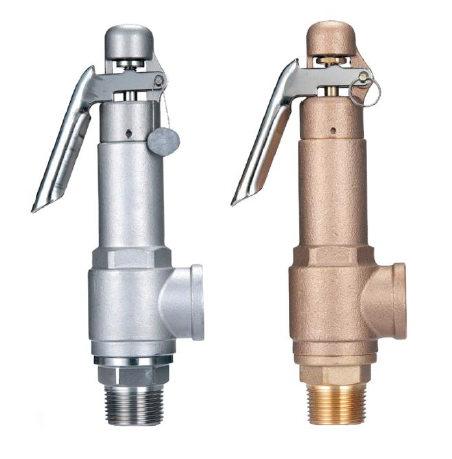 Тип изделияТип изделияТип изделияТип изделияКлапан предохранительный малоподъемный пружинныйКлапан предохранительный малоподъемный пружинныйКлапан предохранительный малоподъемный пружинныйКлапан предохранительный малоподъемный пружинныйКлапан предохранительный малоподъемный пружинныйКлапан предохранительный малоподъемный пружинныйКлапан предохранительный малоподъемный пружинныйКлапан предохранительный малоподъемный пружинныйКлапан предохранительный малоподъемный пружинныйКлапан предохранительный малоподъемный пружинныйСерияСерияСерияСерияП341/П361П341/П361П341/П361П341/П361П341/П361П341/П361П341/П361П341/П361П341/П361П341/П361Серийный номерСерийный номерСерийный номерСерийный номерНаименованиеНаименованиеНаименованиеНаименованиеДавление настройкиДавление настройкиДавление настройкиДавление настройкиуказано на шильдеуказано на шильдеуказано на шильдеуказано на шильдеТоварный знакТоварный знакТоварный знакТоварный знакАСТА™АСТА™АСТА™АСТА™АСТА™АСТА™АСТА™АСТА™АСТА™АСТА™Предприятие-изготовительПредприятие-изготовительПредприятие-изготовительПредприятие-изготовительООО «НПО АСТА»ООО «НПО АСТА»ООО «НПО АСТА»ООО «НПО АСТА»ООО «НПО АСТА»ООО «НПО АСТА»ООО «НПО АСТА»ООО «НПО АСТА»ООО «НПО АСТА»ООО «НПО АСТА»Адрес изготовителяАдрес изготовителяАдрес изготовителяАдрес изготовителя140202, Московская обл, Воскресенский р-н, Воскресенск г, Коммуны ул, дом № 9, строение 1140202, Московская обл, Воскресенский р-н, Воскресенск г, Коммуны ул, дом № 9, строение 1140202, Московская обл, Воскресенский р-н, Воскресенск г, Коммуны ул, дом № 9, строение 1140202, Московская обл, Воскресенский р-н, Воскресенск г, Коммуны ул, дом № 9, строение 1140202, Московская обл, Воскресенский р-н, Воскресенск г, Коммуны ул, дом № 9, строение 1140202, Московская обл, Воскресенский р-н, Воскресенск г, Коммуны ул, дом № 9, строение 1140202, Московская обл, Воскресенский р-н, Воскресенск г, Коммуны ул, дом № 9, строение 1140202, Московская обл, Воскресенский р-н, Воскресенск г, Коммуны ул, дом № 9, строение 1140202, Московская обл, Воскресенский р-н, Воскресенск г, Коммуны ул, дом № 9, строение 1140202, Московская обл, Воскресенский р-н, Воскресенск г, Коммуны ул, дом № 9, строение 1Разрешительная документация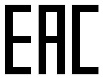 Разрешительная документацияРазрешительная документацияРазрешительная документацияДекларация соответствия ТР ТС 010/2011 «О безопасности машин и оборудования» № ЕАЭС N RU Д-RU.РА02.В.64252/21 Действительна до «15» ноября 2026 г.Сертификат соответствия ТР ТС 032/2013 «О безопасности оборудования, работающего под избыточным давлением» № ЕАЭС RU C-RU.HB65.B.02624/21 Действителен до «26» сентября 2026 г.Декларация соответствия ТР ТС 010/2011 «О безопасности машин и оборудования» № ЕАЭС N RU Д-RU.РА02.В.64252/21 Действительна до «15» ноября 2026 г.Сертификат соответствия ТР ТС 032/2013 «О безопасности оборудования, работающего под избыточным давлением» № ЕАЭС RU C-RU.HB65.B.02624/21 Действителен до «26» сентября 2026 г.Декларация соответствия ТР ТС 010/2011 «О безопасности машин и оборудования» № ЕАЭС N RU Д-RU.РА02.В.64252/21 Действительна до «15» ноября 2026 г.Сертификат соответствия ТР ТС 032/2013 «О безопасности оборудования, работающего под избыточным давлением» № ЕАЭС RU C-RU.HB65.B.02624/21 Действителен до «26» сентября 2026 г.Декларация соответствия ТР ТС 010/2011 «О безопасности машин и оборудования» № ЕАЭС N RU Д-RU.РА02.В.64252/21 Действительна до «15» ноября 2026 г.Сертификат соответствия ТР ТС 032/2013 «О безопасности оборудования, работающего под избыточным давлением» № ЕАЭС RU C-RU.HB65.B.02624/21 Действителен до «26» сентября 2026 г.Декларация соответствия ТР ТС 010/2011 «О безопасности машин и оборудования» № ЕАЭС N RU Д-RU.РА02.В.64252/21 Действительна до «15» ноября 2026 г.Сертификат соответствия ТР ТС 032/2013 «О безопасности оборудования, работающего под избыточным давлением» № ЕАЭС RU C-RU.HB65.B.02624/21 Действителен до «26» сентября 2026 г.Декларация соответствия ТР ТС 010/2011 «О безопасности машин и оборудования» № ЕАЭС N RU Д-RU.РА02.В.64252/21 Действительна до «15» ноября 2026 г.Сертификат соответствия ТР ТС 032/2013 «О безопасности оборудования, работающего под избыточным давлением» № ЕАЭС RU C-RU.HB65.B.02624/21 Действителен до «26» сентября 2026 г.Декларация соответствия ТР ТС 010/2011 «О безопасности машин и оборудования» № ЕАЭС N RU Д-RU.РА02.В.64252/21 Действительна до «15» ноября 2026 г.Сертификат соответствия ТР ТС 032/2013 «О безопасности оборудования, работающего под избыточным давлением» № ЕАЭС RU C-RU.HB65.B.02624/21 Действителен до «26» сентября 2026 г.Декларация соответствия ТР ТС 010/2011 «О безопасности машин и оборудования» № ЕАЭС N RU Д-RU.РА02.В.64252/21 Действительна до «15» ноября 2026 г.Сертификат соответствия ТР ТС 032/2013 «О безопасности оборудования, работающего под избыточным давлением» № ЕАЭС RU C-RU.HB65.B.02624/21 Действителен до «26» сентября 2026 г.Декларация соответствия ТР ТС 010/2011 «О безопасности машин и оборудования» № ЕАЭС N RU Д-RU.РА02.В.64252/21 Действительна до «15» ноября 2026 г.Сертификат соответствия ТР ТС 032/2013 «О безопасности оборудования, работающего под избыточным давлением» № ЕАЭС RU C-RU.HB65.B.02624/21 Действителен до «26» сентября 2026 г.Декларация соответствия ТР ТС 010/2011 «О безопасности машин и оборудования» № ЕАЭС N RU Д-RU.РА02.В.64252/21 Действительна до «15» ноября 2026 г.Сертификат соответствия ТР ТС 032/2013 «О безопасности оборудования, работающего под избыточным давлением» № ЕАЭС RU C-RU.HB65.B.02624/21 Действителен до «26» сентября 2026 г.ОБЩИЕ ТЕХНИЧЕСКИЕ ПАРАМЕТРЫ  ОБЩИЕ ТЕХНИЧЕСКИЕ ПАРАМЕТРЫ  ОБЩИЕ ТЕХНИЧЕСКИЕ ПАРАМЕТРЫ  ОБЩИЕ ТЕХНИЧЕСКИЕ ПАРАМЕТРЫ  ОБЩИЕ ТЕХНИЧЕСКИЕ ПАРАМЕТРЫ  ОБЩИЕ ТЕХНИЧЕСКИЕ ПАРАМЕТРЫ  ОБЩИЕ ТЕХНИЧЕСКИЕ ПАРАМЕТРЫ  ОБЩИЕ ТЕХНИЧЕСКИЕ ПАРАМЕТРЫ  ОБЩИЕ ТЕХНИЧЕСКИЕ ПАРАМЕТРЫ  ОБЩИЕ ТЕХНИЧЕСКИЕ ПАРАМЕТРЫ  ОБЩИЕ ТЕХНИЧЕСКИЕ ПАРАМЕТРЫ  ОБЩИЕ ТЕХНИЧЕСКИЕ ПАРАМЕТРЫ  ОБЩИЕ ТЕХНИЧЕСКИЕ ПАРАМЕТРЫ  ОБЩИЕ ТЕХНИЧЕСКИЕ ПАРАМЕТРЫ  ОБЩИЕ ТЕХНИЧЕСКИЕ ПАРАМЕТРЫ  Область примененияПредохранительные клапаны предназначены для автоматической защиты оборудования и трубопроводов от недопустимого превышения давления.Предохранительные клапаны предназначены для автоматической защиты оборудования и трубопроводов от недопустимого превышения давления.Предохранительные клапаны предназначены для автоматической защиты оборудования и трубопроводов от недопустимого превышения давления.Предохранительные клапаны предназначены для автоматической защиты оборудования и трубопроводов от недопустимого превышения давления.Предохранительные клапаны предназначены для автоматической защиты оборудования и трубопроводов от недопустимого превышения давления.Предохранительные клапаны предназначены для автоматической защиты оборудования и трубопроводов от недопустимого превышения давления.Предохранительные клапаны предназначены для автоматической защиты оборудования и трубопроводов от недопустимого превышения давления.Предохранительные клапаны предназначены для автоматической защиты оборудования и трубопроводов от недопустимого превышения давления.Предохранительные клапаны предназначены для автоматической защиты оборудования и трубопроводов от недопустимого превышения давления.Предохранительные клапаны предназначены для автоматической защиты оборудования и трубопроводов от недопустимого превышения давления.Предохранительные клапаны предназначены для автоматической защиты оборудования и трубопроводов от недопустимого превышения давления.Предохранительные клапаны предназначены для автоматической защиты оборудования и трубопроводов от недопустимого превышения давления.Предохранительные клапаны предназначены для автоматической защиты оборудования и трубопроводов от недопустимого превышения давления.Предохранительные клапаны предназначены для автоматической защиты оборудования и трубопроводов от недопустимого превышения давления.Номинальный диаметр, DN15-25 мм (1/2”- 1”) – П341; 15-50 мм (1/2”- 2”) – П36115-25 мм (1/2”- 1”) – П341; 15-50 мм (1/2”- 2”) – П36115-25 мм (1/2”- 1”) – П341; 15-50 мм (1/2”- 2”) – П36115-25 мм (1/2”- 1”) – П341; 15-50 мм (1/2”- 2”) – П36115-25 мм (1/2”- 1”) – П341; 15-50 мм (1/2”- 2”) – П36115-25 мм (1/2”- 1”) – П341; 15-50 мм (1/2”- 2”) – П36115-25 мм (1/2”- 1”) – П341; 15-50 мм (1/2”- 2”) – П36115-25 мм (1/2”- 1”) – П341; 15-50 мм (1/2”- 2”) – П36115-25 мм (1/2”- 1”) – П341; 15-50 мм (1/2”- 2”) – П36115-25 мм (1/2”- 1”) – П341; 15-50 мм (1/2”- 2”) – П36115-25 мм (1/2”- 1”) – П341; 15-50 мм (1/2”- 2”) – П36115-25 мм (1/2”- 1”) – П341; 15-50 мм (1/2”- 2”) – П36115-25 мм (1/2”- 1”) – П341; 15-50 мм (1/2”- 2”) – П36115-25 мм (1/2”- 1”) – П341; 15-50 мм (1/2”- 2”) – П361Номинальное давление, PN40 бар40 бар40 бар40 бар40 бар40 бар40 бар40 бар40 бар40 бар40 бар40 бар40 бар40 барТемпература рабочей средыОт -60 °С до 220 °С – П341; от -45 °С до 185 °С – П361От -60 °С до 220 °С – П341; от -45 °С до 185 °С – П361От -60 °С до 220 °С – П341; от -45 °С до 185 °С – П361От -60 °С до 220 °С – П341; от -45 °С до 185 °С – П361От -60 °С до 220 °С – П341; от -45 °С до 185 °С – П361От -60 °С до 220 °С – П341; от -45 °С до 185 °С – П361От -60 °С до 220 °С – П341; от -45 °С до 185 °С – П361От -60 °С до 220 °С – П341; от -45 °С до 185 °С – П361От -60 °С до 220 °С – П341; от -45 °С до 185 °С – П361От -60 °С до 220 °С – П341; от -45 °С до 185 °С – П361От -60 °С до 220 °С – П341; от -45 °С до 185 °С – П361От -60 °С до 220 °С – П341; от -45 °С до 185 °С – П361От -60 °С до 220 °С – П341; от -45 °С до 185 °С – П361От -60 °С до 220 °С – П341; от -45 °С до 185 °С – П361Рабочая средаПар, воздух, вода и другие среды, нейтральные к материалам клапанаПар, воздух, вода и другие среды, нейтральные к материалам клапанаПар, воздух, вода и другие среды, нейтральные к материалам клапанаПар, воздух, вода и другие среды, нейтральные к материалам клапанаПар, воздух, вода и другие среды, нейтральные к материалам клапанаПар, воздух, вода и другие среды, нейтральные к материалам клапанаПар, воздух, вода и другие среды, нейтральные к материалам клапанаПар, воздух, вода и другие среды, нейтральные к материалам клапанаПар, воздух, вода и другие среды, нейтральные к материалам клапанаПар, воздух, вода и другие среды, нейтральные к материалам клапанаПар, воздух, вода и другие среды, нейтральные к материалам клапанаПар, воздух, вода и другие среды, нейтральные к материалам клапанаПар, воздух, вода и другие среды, нейтральные к материалам клапанаПар, воздух, вода и другие среды, нейтральные к материалам клапанаТип подрываР – рычагР – рычагР – рычагР – рычагР – рычагР – рычагР – рычагР – рычагР – рычагР – рычагР – рычагР – рычагР – рычагР – рычагТип присоединенияРезьбовой R/Rc (вход/выход)Резьбовой R/Rc (вход/выход)Резьбовой R/Rc (вход/выход)Резьбовой R/Rc (вход/выход)Резьбовой R/Rc (вход/выход)Резьбовой R/Rc (вход/выход)Резьбовой R/Rc (вход/выход)Резьбовой R/Rc (вход/выход)Резьбовой R/Rc (вход/выход)Резьбовой R/Rc (вход/выход)Резьбовой R/Rc (вход/выход)Резьбовой R/Rc (вход/выход)Резьбовой R/Rc (вход/выход)Резьбовой R/Rc (вход/выход)Условия эксплуатацииУХЛ 1 по ГОСТ 15150-69УХЛ 1 по ГОСТ 15150-69УХЛ 1 по ГОСТ 15150-69УХЛ 1 по ГОСТ 15150-69УХЛ 1 по ГОСТ 15150-69УХЛ 1 по ГОСТ 15150-69УХЛ 1 по ГОСТ 15150-69УХЛ 1 по ГОСТ 15150-69УХЛ 1 по ГОСТ 15150-69УХЛ 1 по ГОСТ 15150-69УХЛ 1 по ГОСТ 15150-69УХЛ 1 по ГОСТ 15150-69УХЛ 1 по ГОСТ 15150-69УХЛ 1 по ГОСТ 15150-69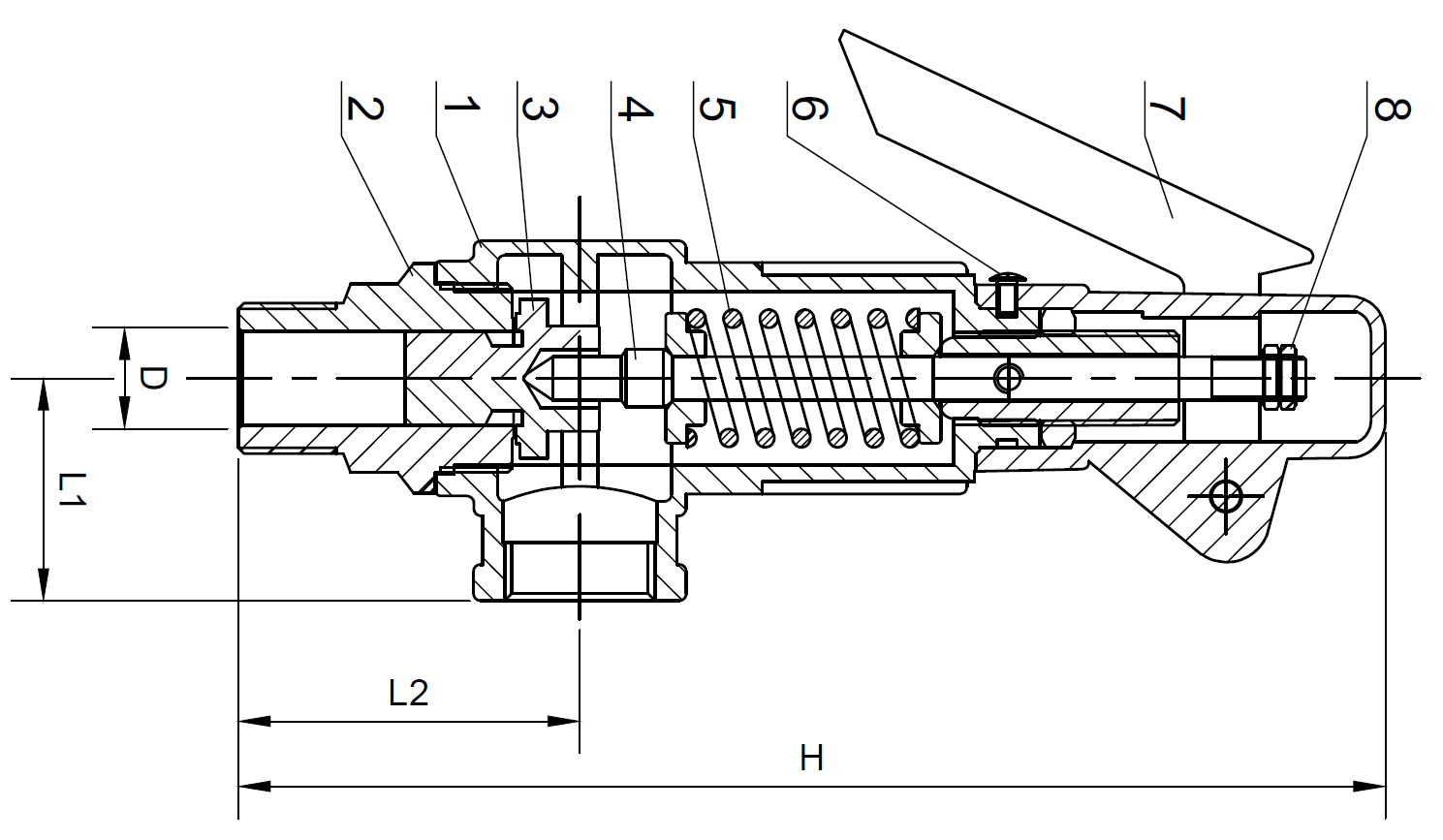 СПЕЦИФИКАЦИЯ МАТЕРИАЛОВСПЕЦИФИКАЦИЯ МАТЕРИАЛОВСПЕЦИФИКАЦИЯ МАТЕРИАЛОВСПЕЦИФИКАЦИЯ МАТЕРИАЛОВСПЕЦИФИКАЦИЯ МАТЕРИАЛОВСПЕЦИФИКАЦИЯ МАТЕРИАЛОВСПЕЦИФИКАЦИЯ МАТЕРИАЛОВСПЕЦИФИКАЦИЯ МАТЕРИАЛОВСПЕЦИФИКАЦИЯ МАТЕРИАЛОВСПЕЦИФИКАЦИЯ МАТЕРИАЛОВСПЕЦИФИКАЦИЯ МАТЕРИАЛОВСПЕЦИФИКАЦИЯ МАТЕРИАЛОВСПЕЦИФИКАЦИЯ МАТЕРИАЛОВСПЕЦИФИКАЦИЯ МАТЕРИАЛОВ№НаименованиеНаименованиеНаименованиеМатериалМатериалМатериалМатериалМатериалМатериалМатериалМатериалМатериалМатериал№НаименованиеНаименованиеНаименованиеП341П341П341П341П341П361П361П361П361П3611КорпусКорпусКорпусНержавеющая сталь SS304Нержавеющая сталь SS304Нержавеющая сталь SS304Нержавеющая сталь SS304Нержавеющая сталь SS304Латунь CuSn5ZnPbЛатунь CuSn5ZnPbЛатунь CuSn5ZnPbЛатунь CuSn5ZnPbЛатунь CuSn5ZnPb2СедлоСедлоСедлоНержавеющая сталь SS316Нержавеющая сталь SS316Нержавеющая сталь SS316Нержавеющая сталь SS316Нержавеющая сталь SS316Латунь CuZn40Pb2Латунь CuZn40Pb2Латунь CuZn40Pb2Латунь CuZn40Pb2Латунь CuZn40Pb23ПлунжерПлунжерПлунжерНержавеющая сталь SS316Нержавеющая сталь SS316Нержавеющая сталь SS316Нержавеющая сталь SS316Нержавеющая сталь SS316Латунь CuZn40Pb2Латунь CuZn40Pb2Латунь CuZn40Pb2Латунь CuZn40Pb2Латунь CuZn40Pb24ШтокШтокШтокНержавеющая сталь SS304Нержавеющая сталь SS304Нержавеющая сталь SS304Нержавеющая сталь SS304Нержавеющая сталь SS304Латунь CuZn40Pb3Латунь CuZn40Pb3Латунь CuZn40Pb3Латунь CuZn40Pb3Латунь CuZn40Pb35ПружинаПружинаПружинаНержавеющая сталь SS304Нержавеющая сталь SS304Нержавеющая сталь SS304Нержавеющая сталь SS304Нержавеющая сталь SS304Сталь 65ГСталь 65ГСталь 65ГСталь 65ГСталь 65Г6ВинтВинтВинтНержавеющая сталь SS304Нержавеющая сталь SS304Нержавеющая сталь SS304Нержавеющая сталь SS304Нержавеющая сталь SS304Углеродистая сталь Ст3кпУглеродистая сталь Ст3кпУглеродистая сталь Ст3кпУглеродистая сталь Ст3кпУглеродистая сталь Ст3кп7РычагРычагРычагНержавеющая сталь SS304Нержавеющая сталь SS304Нержавеющая сталь SS304Нержавеющая сталь SS304Нержавеющая сталь SS304Углеродистая сталь Ст3кпУглеродистая сталь Ст3кпУглеродистая сталь Ст3кпУглеродистая сталь Ст3кпУглеродистая сталь Ст3кп8Стопорная гайкаСтопорная гайкаСтопорная гайкаНержавеющая сталь SS304Нержавеющая сталь SS304Нержавеющая сталь SS304Нержавеющая сталь SS304Нержавеющая сталь SS304Углеродистая сталь Ст3кпУглеродистая сталь Ст3кпУглеродистая сталь Ст3кпУглеродистая сталь Ст3кпУглеродистая сталь Ст3кпМАССОГАБАРИТНЫЕ ХАРАКТЕРИСТИКИМАССОГАБАРИТНЫЕ ХАРАКТЕРИСТИКИМАССОГАБАРИТНЫЕ ХАРАКТЕРИСТИКИМАССОГАБАРИТНЫЕ ХАРАКТЕРИСТИКИМАССОГАБАРИТНЫЕ ХАРАКТЕРИСТИКИМАССОГАБАРИТНЫЕ ХАРАКТЕРИСТИКИМАССОГАБАРИТНЫЕ ХАРАКТЕРИСТИКИМАССОГАБАРИТНЫЕ ХАРАКТЕРИСТИКИМАССОГАБАРИТНЫЕ ХАРАКТЕРИСТИКИМАССОГАБАРИТНЫЕ ХАРАКТЕРИСТИКИМАССОГАБАРИТНЫЕ ХАРАКТЕРИСТИКИМАССОГАБАРИТНЫЕ ХАРАКТЕРИСТИКИМАССОГАБАРИТНЫЕ ХАРАКТЕРИСТИКИМАССОГАБАРИТНЫЕ ХАРАКТЕРИСТИКИDNхDNDNхDNR”L1, ммL1, ммL1, ммL2, ммL2, ммH, ммH, ммH, ммH, ммМасса, кгМасса, кгDNхDNDNхDNR”П341П341П361П341П361П341П341П341П361П341П36115x1515x151/2”30303146461601601601580,50,520х2020х203/4”35353553541731731731700,60,625х2525х251”40404165661981981982001,11,132х3232х321 1/4"--50-74---218-2,040х4040х401 1/2"--59-85---243-2,650х5050х502”--65-97---280-3,8ГАРАНТИЙНЫЕ ОБЯЗАТЕЛЬСТВАГАРАНТИЙНЫЕ ОБЯЗАТЕЛЬСТВАГАРАНТИЙНЫЕ ОБЯЗАТЕЛЬСТВАГАРАНТИЙНЫЕ ОБЯЗАТЕЛЬСТВАГАРАНТИЙНЫЕ ОБЯЗАТЕЛЬСТВАГАРАНТИЙНЫЕ ОБЯЗАТЕЛЬСТВАГАРАНТИЙНЫЕ ОБЯЗАТЕЛЬСТВАГАРАНТИЙНЫЕ ОБЯЗАТЕЛЬСТВАГАРАНТИЙНЫЕ ОБЯЗАТЕЛЬСТВАГАРАНТИЙНЫЕ ОБЯЗАТЕЛЬСТВАГАРАНТИЙНЫЕ ОБЯЗАТЕЛЬСТВАГАРАНТИЙНЫЕ ОБЯЗАТЕЛЬСТВАГАРАНТИЙНЫЕ ОБЯЗАТЕЛЬСТВАГАРАНТИЙНЫЕ ОБЯЗАТЕЛЬСТВАГАРАНТИЙНЫЕ ОБЯЗАТЕЛЬСТВАИзготовитель гарантирует нормальную работу оборудования при условии соблюдения правил транспортировки, хранения, монтажа и эксплуатации, указанных в настоящем паспорте. Гарантийный срок составляет не более 24 месяцев с момента продажи. Расчетный срок службы оборудования составляет не менее 5 лет, при условии его эксплуатации в соответствии с правилами и рекомендациями настоящего документа, при отсутствии длительных пиковых нагрузок и других негативных факторов. Гарантийные обязательства действуют только при сохранении гарантийных пломб изготовителя. Гарантия изготовителя не покрывает ущерб, причиненным дефектным оборудованием, затраты, связанные с его заменой, убытки и недополученную прибыль, а также иные косвенные расходы.Изготовитель гарантирует нормальную работу оборудования при условии соблюдения правил транспортировки, хранения, монтажа и эксплуатации, указанных в настоящем паспорте. Гарантийный срок составляет не более 24 месяцев с момента продажи. Расчетный срок службы оборудования составляет не менее 5 лет, при условии его эксплуатации в соответствии с правилами и рекомендациями настоящего документа, при отсутствии длительных пиковых нагрузок и других негативных факторов. Гарантийные обязательства действуют только при сохранении гарантийных пломб изготовителя. Гарантия изготовителя не покрывает ущерб, причиненным дефектным оборудованием, затраты, связанные с его заменой, убытки и недополученную прибыль, а также иные косвенные расходы.Изготовитель гарантирует нормальную работу оборудования при условии соблюдения правил транспортировки, хранения, монтажа и эксплуатации, указанных в настоящем паспорте. Гарантийный срок составляет не более 24 месяцев с момента продажи. Расчетный срок службы оборудования составляет не менее 5 лет, при условии его эксплуатации в соответствии с правилами и рекомендациями настоящего документа, при отсутствии длительных пиковых нагрузок и других негативных факторов. Гарантийные обязательства действуют только при сохранении гарантийных пломб изготовителя. Гарантия изготовителя не покрывает ущерб, причиненным дефектным оборудованием, затраты, связанные с его заменой, убытки и недополученную прибыль, а также иные косвенные расходы.Изготовитель гарантирует нормальную работу оборудования при условии соблюдения правил транспортировки, хранения, монтажа и эксплуатации, указанных в настоящем паспорте. Гарантийный срок составляет не более 24 месяцев с момента продажи. Расчетный срок службы оборудования составляет не менее 5 лет, при условии его эксплуатации в соответствии с правилами и рекомендациями настоящего документа, при отсутствии длительных пиковых нагрузок и других негативных факторов. Гарантийные обязательства действуют только при сохранении гарантийных пломб изготовителя. Гарантия изготовителя не покрывает ущерб, причиненным дефектным оборудованием, затраты, связанные с его заменой, убытки и недополученную прибыль, а также иные косвенные расходы.Изготовитель гарантирует нормальную работу оборудования при условии соблюдения правил транспортировки, хранения, монтажа и эксплуатации, указанных в настоящем паспорте. Гарантийный срок составляет не более 24 месяцев с момента продажи. Расчетный срок службы оборудования составляет не менее 5 лет, при условии его эксплуатации в соответствии с правилами и рекомендациями настоящего документа, при отсутствии длительных пиковых нагрузок и других негативных факторов. Гарантийные обязательства действуют только при сохранении гарантийных пломб изготовителя. Гарантия изготовителя не покрывает ущерб, причиненным дефектным оборудованием, затраты, связанные с его заменой, убытки и недополученную прибыль, а также иные косвенные расходы.Изготовитель гарантирует нормальную работу оборудования при условии соблюдения правил транспортировки, хранения, монтажа и эксплуатации, указанных в настоящем паспорте. Гарантийный срок составляет не более 24 месяцев с момента продажи. Расчетный срок службы оборудования составляет не менее 5 лет, при условии его эксплуатации в соответствии с правилами и рекомендациями настоящего документа, при отсутствии длительных пиковых нагрузок и других негативных факторов. Гарантийные обязательства действуют только при сохранении гарантийных пломб изготовителя. Гарантия изготовителя не покрывает ущерб, причиненным дефектным оборудованием, затраты, связанные с его заменой, убытки и недополученную прибыль, а также иные косвенные расходы.Изготовитель гарантирует нормальную работу оборудования при условии соблюдения правил транспортировки, хранения, монтажа и эксплуатации, указанных в настоящем паспорте. Гарантийный срок составляет не более 24 месяцев с момента продажи. Расчетный срок службы оборудования составляет не менее 5 лет, при условии его эксплуатации в соответствии с правилами и рекомендациями настоящего документа, при отсутствии длительных пиковых нагрузок и других негативных факторов. Гарантийные обязательства действуют только при сохранении гарантийных пломб изготовителя. Гарантия изготовителя не покрывает ущерб, причиненным дефектным оборудованием, затраты, связанные с его заменой, убытки и недополученную прибыль, а также иные косвенные расходы.Изготовитель гарантирует нормальную работу оборудования при условии соблюдения правил транспортировки, хранения, монтажа и эксплуатации, указанных в настоящем паспорте. Гарантийный срок составляет не более 24 месяцев с момента продажи. Расчетный срок службы оборудования составляет не менее 5 лет, при условии его эксплуатации в соответствии с правилами и рекомендациями настоящего документа, при отсутствии длительных пиковых нагрузок и других негативных факторов. Гарантийные обязательства действуют только при сохранении гарантийных пломб изготовителя. Гарантия изготовителя не покрывает ущерб, причиненным дефектным оборудованием, затраты, связанные с его заменой, убытки и недополученную прибыль, а также иные косвенные расходы.Изготовитель гарантирует нормальную работу оборудования при условии соблюдения правил транспортировки, хранения, монтажа и эксплуатации, указанных в настоящем паспорте. Гарантийный срок составляет не более 24 месяцев с момента продажи. Расчетный срок службы оборудования составляет не менее 5 лет, при условии его эксплуатации в соответствии с правилами и рекомендациями настоящего документа, при отсутствии длительных пиковых нагрузок и других негативных факторов. Гарантийные обязательства действуют только при сохранении гарантийных пломб изготовителя. Гарантия изготовителя не покрывает ущерб, причиненным дефектным оборудованием, затраты, связанные с его заменой, убытки и недополученную прибыль, а также иные косвенные расходы.Изготовитель гарантирует нормальную работу оборудования при условии соблюдения правил транспортировки, хранения, монтажа и эксплуатации, указанных в настоящем паспорте. Гарантийный срок составляет не более 24 месяцев с момента продажи. Расчетный срок службы оборудования составляет не менее 5 лет, при условии его эксплуатации в соответствии с правилами и рекомендациями настоящего документа, при отсутствии длительных пиковых нагрузок и других негативных факторов. Гарантийные обязательства действуют только при сохранении гарантийных пломб изготовителя. Гарантия изготовителя не покрывает ущерб, причиненным дефектным оборудованием, затраты, связанные с его заменой, убытки и недополученную прибыль, а также иные косвенные расходы.Изготовитель гарантирует нормальную работу оборудования при условии соблюдения правил транспортировки, хранения, монтажа и эксплуатации, указанных в настоящем паспорте. Гарантийный срок составляет не более 24 месяцев с момента продажи. Расчетный срок службы оборудования составляет не менее 5 лет, при условии его эксплуатации в соответствии с правилами и рекомендациями настоящего документа, при отсутствии длительных пиковых нагрузок и других негативных факторов. Гарантийные обязательства действуют только при сохранении гарантийных пломб изготовителя. Гарантия изготовителя не покрывает ущерб, причиненным дефектным оборудованием, затраты, связанные с его заменой, убытки и недополученную прибыль, а также иные косвенные расходы.Изготовитель гарантирует нормальную работу оборудования при условии соблюдения правил транспортировки, хранения, монтажа и эксплуатации, указанных в настоящем паспорте. Гарантийный срок составляет не более 24 месяцев с момента продажи. Расчетный срок службы оборудования составляет не менее 5 лет, при условии его эксплуатации в соответствии с правилами и рекомендациями настоящего документа, при отсутствии длительных пиковых нагрузок и других негативных факторов. Гарантийные обязательства действуют только при сохранении гарантийных пломб изготовителя. Гарантия изготовителя не покрывает ущерб, причиненным дефектным оборудованием, затраты, связанные с его заменой, убытки и недополученную прибыль, а также иные косвенные расходы.Изготовитель гарантирует нормальную работу оборудования при условии соблюдения правил транспортировки, хранения, монтажа и эксплуатации, указанных в настоящем паспорте. Гарантийный срок составляет не более 24 месяцев с момента продажи. Расчетный срок службы оборудования составляет не менее 5 лет, при условии его эксплуатации в соответствии с правилами и рекомендациями настоящего документа, при отсутствии длительных пиковых нагрузок и других негативных факторов. Гарантийные обязательства действуют только при сохранении гарантийных пломб изготовителя. Гарантия изготовителя не покрывает ущерб, причиненным дефектным оборудованием, затраты, связанные с его заменой, убытки и недополученную прибыль, а также иные косвенные расходы.Изготовитель гарантирует нормальную работу оборудования при условии соблюдения правил транспортировки, хранения, монтажа и эксплуатации, указанных в настоящем паспорте. Гарантийный срок составляет не более 24 месяцев с момента продажи. Расчетный срок службы оборудования составляет не менее 5 лет, при условии его эксплуатации в соответствии с правилами и рекомендациями настоящего документа, при отсутствии длительных пиковых нагрузок и других негативных факторов. Гарантийные обязательства действуют только при сохранении гарантийных пломб изготовителя. Гарантия изготовителя не покрывает ущерб, причиненным дефектным оборудованием, затраты, связанные с его заменой, убытки и недополученную прибыль, а также иные косвенные расходы.Изготовитель гарантирует нормальную работу оборудования при условии соблюдения правил транспортировки, хранения, монтажа и эксплуатации, указанных в настоящем паспорте. Гарантийный срок составляет не более 24 месяцев с момента продажи. Расчетный срок службы оборудования составляет не менее 5 лет, при условии его эксплуатации в соответствии с правилами и рекомендациями настоящего документа, при отсутствии длительных пиковых нагрузок и других негативных факторов. Гарантийные обязательства действуют только при сохранении гарантийных пломб изготовителя. Гарантия изготовителя не покрывает ущерб, причиненным дефектным оборудованием, затраты, связанные с его заменой, убытки и недополученную прибыль, а также иные косвенные расходы.СВИДЕТЕЛЬСТВО О ПРИЕМКЕСВИДЕТЕЛЬСТВО О ПРИЕМКЕСВИДЕТЕЛЬСТВО О ПРИЕМКЕСВИДЕТЕЛЬСТВО О ПРИЕМКЕСВИДЕТЕЛЬСТВО О ПРИЕМКЕСВИДЕТЕЛЬСТВО О ПРИЕМКЕСВИДЕТЕЛЬСТВО О ПРИЕМКЕСВИДЕТЕЛЬСТВО О ПРИЕМКЕСВИДЕТЕЛЬСТВО О ПРИЕМКЕСВИДЕТЕЛЬСТВО О ПРИЕМКЕСВИДЕТЕЛЬСТВО О ПРИЕМКЕСВИДЕТЕЛЬСТВО О ПРИЕМКЕСВИДЕТЕЛЬСТВО О ПРИЕМКЕСВИДЕТЕЛЬСТВО О ПРИЕМКЕСВИДЕТЕЛЬСТВО О ПРИЕМКЕОборудование произведено в соответствии с требованиями ТУ 28.14.11 – 008 – 39080305 – 2021, ТР ТС и признано годным к эксплуатации. Регулирующие клапаны АСТА™ успешно прошли программу приемо-сдаточных испытаний, включающую, в частности: а) прочность и плотность материала корпусных деталей и сварных швов, находящихся под давлением испытательной среды; б) визуально-измерительный контроль и контроль комплектности; в) герметичность относительно внешней среды по уплотнению подвижных и неподвижных соединений; г) герметичность затвора и проверка функционирования; д) настройку давления срабатывания, опломбирование.Оборудование произведено в соответствии с требованиями ТУ 28.14.11 – 008 – 39080305 – 2021, ТР ТС и признано годным к эксплуатации. Регулирующие клапаны АСТА™ успешно прошли программу приемо-сдаточных испытаний, включающую, в частности: а) прочность и плотность материала корпусных деталей и сварных швов, находящихся под давлением испытательной среды; б) визуально-измерительный контроль и контроль комплектности; в) герметичность относительно внешней среды по уплотнению подвижных и неподвижных соединений; г) герметичность затвора и проверка функционирования; д) настройку давления срабатывания, опломбирование.Оборудование произведено в соответствии с требованиями ТУ 28.14.11 – 008 – 39080305 – 2021, ТР ТС и признано годным к эксплуатации. Регулирующие клапаны АСТА™ успешно прошли программу приемо-сдаточных испытаний, включающую, в частности: а) прочность и плотность материала корпусных деталей и сварных швов, находящихся под давлением испытательной среды; б) визуально-измерительный контроль и контроль комплектности; в) герметичность относительно внешней среды по уплотнению подвижных и неподвижных соединений; г) герметичность затвора и проверка функционирования; д) настройку давления срабатывания, опломбирование.Оборудование произведено в соответствии с требованиями ТУ 28.14.11 – 008 – 39080305 – 2021, ТР ТС и признано годным к эксплуатации. Регулирующие клапаны АСТА™ успешно прошли программу приемо-сдаточных испытаний, включающую, в частности: а) прочность и плотность материала корпусных деталей и сварных швов, находящихся под давлением испытательной среды; б) визуально-измерительный контроль и контроль комплектности; в) герметичность относительно внешней среды по уплотнению подвижных и неподвижных соединений; г) герметичность затвора и проверка функционирования; д) настройку давления срабатывания, опломбирование.Оборудование произведено в соответствии с требованиями ТУ 28.14.11 – 008 – 39080305 – 2021, ТР ТС и признано годным к эксплуатации. Регулирующие клапаны АСТА™ успешно прошли программу приемо-сдаточных испытаний, включающую, в частности: а) прочность и плотность материала корпусных деталей и сварных швов, находящихся под давлением испытательной среды; б) визуально-измерительный контроль и контроль комплектности; в) герметичность относительно внешней среды по уплотнению подвижных и неподвижных соединений; г) герметичность затвора и проверка функционирования; д) настройку давления срабатывания, опломбирование.Оборудование произведено в соответствии с требованиями ТУ 28.14.11 – 008 – 39080305 – 2021, ТР ТС и признано годным к эксплуатации. Регулирующие клапаны АСТА™ успешно прошли программу приемо-сдаточных испытаний, включающую, в частности: а) прочность и плотность материала корпусных деталей и сварных швов, находящихся под давлением испытательной среды; б) визуально-измерительный контроль и контроль комплектности; в) герметичность относительно внешней среды по уплотнению подвижных и неподвижных соединений; г) герметичность затвора и проверка функционирования; д) настройку давления срабатывания, опломбирование.Оборудование произведено в соответствии с требованиями ТУ 28.14.11 – 008 – 39080305 – 2021, ТР ТС и признано годным к эксплуатации. Регулирующие клапаны АСТА™ успешно прошли программу приемо-сдаточных испытаний, включающую, в частности: а) прочность и плотность материала корпусных деталей и сварных швов, находящихся под давлением испытательной среды; б) визуально-измерительный контроль и контроль комплектности; в) герметичность относительно внешней среды по уплотнению подвижных и неподвижных соединений; г) герметичность затвора и проверка функционирования; д) настройку давления срабатывания, опломбирование.Оборудование произведено в соответствии с требованиями ТУ 28.14.11 – 008 – 39080305 – 2021, ТР ТС и признано годным к эксплуатации. Регулирующие клапаны АСТА™ успешно прошли программу приемо-сдаточных испытаний, включающую, в частности: а) прочность и плотность материала корпусных деталей и сварных швов, находящихся под давлением испытательной среды; б) визуально-измерительный контроль и контроль комплектности; в) герметичность относительно внешней среды по уплотнению подвижных и неподвижных соединений; г) герметичность затвора и проверка функционирования; д) настройку давления срабатывания, опломбирование.Оборудование произведено в соответствии с требованиями ТУ 28.14.11 – 008 – 39080305 – 2021, ТР ТС и признано годным к эксплуатации. Регулирующие клапаны АСТА™ успешно прошли программу приемо-сдаточных испытаний, включающую, в частности: а) прочность и плотность материала корпусных деталей и сварных швов, находящихся под давлением испытательной среды; б) визуально-измерительный контроль и контроль комплектности; в) герметичность относительно внешней среды по уплотнению подвижных и неподвижных соединений; г) герметичность затвора и проверка функционирования; д) настройку давления срабатывания, опломбирование.Оборудование произведено в соответствии с требованиями ТУ 28.14.11 – 008 – 39080305 – 2021, ТР ТС и признано годным к эксплуатации. Регулирующие клапаны АСТА™ успешно прошли программу приемо-сдаточных испытаний, включающую, в частности: а) прочность и плотность материала корпусных деталей и сварных швов, находящихся под давлением испытательной среды; б) визуально-измерительный контроль и контроль комплектности; в) герметичность относительно внешней среды по уплотнению подвижных и неподвижных соединений; г) герметичность затвора и проверка функционирования; д) настройку давления срабатывания, опломбирование.Оборудование произведено в соответствии с требованиями ТУ 28.14.11 – 008 – 39080305 – 2021, ТР ТС и признано годным к эксплуатации. Регулирующие клапаны АСТА™ успешно прошли программу приемо-сдаточных испытаний, включающую, в частности: а) прочность и плотность материала корпусных деталей и сварных швов, находящихся под давлением испытательной среды; б) визуально-измерительный контроль и контроль комплектности; в) герметичность относительно внешней среды по уплотнению подвижных и неподвижных соединений; г) герметичность затвора и проверка функционирования; д) настройку давления срабатывания, опломбирование.Оборудование произведено в соответствии с требованиями ТУ 28.14.11 – 008 – 39080305 – 2021, ТР ТС и признано годным к эксплуатации. Регулирующие клапаны АСТА™ успешно прошли программу приемо-сдаточных испытаний, включающую, в частности: а) прочность и плотность материала корпусных деталей и сварных швов, находящихся под давлением испытательной среды; б) визуально-измерительный контроль и контроль комплектности; в) герметичность относительно внешней среды по уплотнению подвижных и неподвижных соединений; г) герметичность затвора и проверка функционирования; д) настройку давления срабатывания, опломбирование.Оборудование произведено в соответствии с требованиями ТУ 28.14.11 – 008 – 39080305 – 2021, ТР ТС и признано годным к эксплуатации. Регулирующие клапаны АСТА™ успешно прошли программу приемо-сдаточных испытаний, включающую, в частности: а) прочность и плотность материала корпусных деталей и сварных швов, находящихся под давлением испытательной среды; б) визуально-измерительный контроль и контроль комплектности; в) герметичность относительно внешней среды по уплотнению подвижных и неподвижных соединений; г) герметичность затвора и проверка функционирования; д) настройку давления срабатывания, опломбирование.Оборудование произведено в соответствии с требованиями ТУ 28.14.11 – 008 – 39080305 – 2021, ТР ТС и признано годным к эксплуатации. Регулирующие клапаны АСТА™ успешно прошли программу приемо-сдаточных испытаний, включающую, в частности: а) прочность и плотность материала корпусных деталей и сварных швов, находящихся под давлением испытательной среды; б) визуально-измерительный контроль и контроль комплектности; в) герметичность относительно внешней среды по уплотнению подвижных и неподвижных соединений; г) герметичность затвора и проверка функционирования; д) настройку давления срабатывания, опломбирование.Оборудование произведено в соответствии с требованиями ТУ 28.14.11 – 008 – 39080305 – 2021, ТР ТС и признано годным к эксплуатации. Регулирующие клапаны АСТА™ успешно прошли программу приемо-сдаточных испытаний, включающую, в частности: а) прочность и плотность материала корпусных деталей и сварных швов, находящихся под давлением испытательной среды; б) визуально-измерительный контроль и контроль комплектности; в) герметичность относительно внешней среды по уплотнению подвижных и неподвижных соединений; г) герметичность затвора и проверка функционирования; д) настройку давления срабатывания, опломбирование.ТЕХНИЧЕСКИЕ ХАРАКТЕРИСТИКИТЕХНИЧЕСКИЕ ХАРАКТЕРИСТИКИТЕХНИЧЕСКИЕ ХАРАКТЕРИСТИКИТЕХНИЧЕСКИЕ ХАРАКТЕРИСТИКИТЕХНИЧЕСКИЕ ХАРАКТЕРИСТИКИТЕХНИЧЕСКИЕ ХАРАКТЕРИСТИКИТЕХНИЧЕСКИЕ ХАРАКТЕРИСТИКИТЕХНИЧЕСКИЕ ХАРАКТЕРИСТИКИТЕХНИЧЕСКИЕ ХАРАКТЕРИСТИКИТЕХНИЧЕСКИЕ ХАРАКТЕРИСТИКИТЕХНИЧЕСКИЕ ХАРАКТЕРИСТИКИТЕХНИЧЕСКИЕ ХАРАКТЕРИСТИКИТЕХНИЧЕСКИЕ ХАРАКТЕРИСТИКИПРОПУСКНАЯ СПОСОБНОСТЬ ДЛЯ ПРЕДОХРАНИТЕЛЬНЫХ КЛАПАНОВ АСТА СЕРИИ П341 и П361ПРОПУСКНАЯ СПОСОБНОСТЬ ДЛЯ ПРЕДОХРАНИТЕЛЬНЫХ КЛАПАНОВ АСТА СЕРИИ П341 и П361ПРОПУСКНАЯ СПОСОБНОСТЬ ДЛЯ ПРЕДОХРАНИТЕЛЬНЫХ КЛАПАНОВ АСТА СЕРИИ П341 и П361ПРОПУСКНАЯ СПОСОБНОСТЬ ДЛЯ ПРЕДОХРАНИТЕЛЬНЫХ КЛАПАНОВ АСТА СЕРИИ П341 и П361ПРОПУСКНАЯ СПОСОБНОСТЬ ДЛЯ ПРЕДОХРАНИТЕЛЬНЫХ КЛАПАНОВ АСТА СЕРИИ П341 и П361ПРОПУСКНАЯ СПОСОБНОСТЬ ДЛЯ ПРЕДОХРАНИТЕЛЬНЫХ КЛАПАНОВ АСТА СЕРИИ П341 и П361ПРОПУСКНАЯ СПОСОБНОСТЬ ДЛЯ ПРЕДОХРАНИТЕЛЬНЫХ КЛАПАНОВ АСТА СЕРИИ П341 и П361ПРОПУСКНАЯ СПОСОБНОСТЬ ДЛЯ ПРЕДОХРАНИТЕЛЬНЫХ КЛАПАНОВ АСТА СЕРИИ П341 и П361ПРОПУСКНАЯ СПОСОБНОСТЬ ДЛЯ ПРЕДОХРАНИТЕЛЬНЫХ КЛАПАНОВ АСТА СЕРИИ П341 и П361ПРОПУСКНАЯ СПОСОБНОСТЬ ДЛЯ ПРЕДОХРАНИТЕЛЬНЫХ КЛАПАНОВ АСТА СЕРИИ П341 и П361ПРОПУСКНАЯ СПОСОБНОСТЬ ДЛЯ ПРЕДОХРАНИТЕЛЬНЫХ КЛАПАНОВ АСТА СЕРИИ П341 и П361ПРОПУСКНАЯ СПОСОБНОСТЬ ДЛЯ ПРЕДОХРАНИТЕЛЬНЫХ КЛАПАНОВ АСТА СЕРИИ П341 и П361ПРОПУСКНАЯ СПОСОБНОСТЬ ДЛЯ ПРЕДОХРАНИТЕЛЬНЫХ КЛАПАНОВ АСТА СЕРИИ П341 и П361DN (R”)15 х 15 (1/2”)15 х 15 (1/2”)15 х 15 (1/2”)20 х 20 (3/4”)20 х 20 (3/4”)20 х 20 (3/4”)25 х 25 (1”)25 х 25 (1”)25 х 25 (1”)32 х 32 (1 1/4")32 х 32 (1 1/4")32 х 32 (1 1/4")РIIIIIIIIIIIIIIIIIIIIIIII0,51320541294410704176200982124329311828692396014786810325611111694195228439785991209010215736221682585933337571198791222560137212443522434772664467213839915329561712665122280435839055686154611918533042063205726337524938166510116941392163620240374627239361310276774116183015824739102754286775450701110998831301956178278418030948272435067901186699314520751983094433343536768256387912585101021592187218341467337859080986199671326611111174229423837249014126458493-10561391312121189239625840351194476998871-11451453213130203249427843453284817539233-12331512614139218258829846655295168079582-13221569715149233267831749757235508619918-141016248161582472766337528591158591510243-149916781171672622851357559609361996910559-1588172971817627629343775916270653102310865-1676177991918629130153976226441688107711162-1765182862019530630934176536609722113211452-1854187612120432131824376846807756118611795-1943193052221333632744577157011790124012137-20321986423-3513369-7467212-129412489-21212044024-3663467-7777421-134812851-22102103325-3803568-8087636-140213211-22992164326-3943675-8397857-145613581-23882224927-4083781-8698085-151013961-24762288828-4233894-9018320-156414366-25652354729-4384005-9328553-161814769-26542420630-4534117-9638792-167215231-274224952DN (R”)40 х 40 (1 1/2")40 х 40 (1 1/2")40 х 40 (1 1/2")50 x 50 (2”)50 x 50 (2”)50 x 50 (2”)РIIIIIIIIIIII0,51171754711203305814211572385918272413102432236364836940963014486331648910250547846177424396614118356851063204875475739132328231279229056555864144959601496250917634989156561098171227101871411141673712361929289729794123917753137421453073010873136418713151223623239211-148919626-25783397312-161420499-27953548413-173921336-30113693314-186522142-32283832715-199022919-34443967216-211523670-36604097317-224024399-38774223418-236525106-40934345819-249025794-43104464920-261526464-45264580921-548227231-47424718322-560728018-49584859823-573228825-51745002224-585729652-53905147825-598220503-56055297126-610731382-58215450227-623132282-60375607128-635633209-62535768129-648134161-64695934230-660635197-668561003P – давление начала открытия, бар; пропускная способность для рабочих сред: I – пар, кг/ч; II – воздух, кг/ч; III–вода, кг/ч.P – давление начала открытия, бар; пропускная способность для рабочих сред: I – пар, кг/ч; II – воздух, кг/ч; III–вода, кг/ч.P – давление начала открытия, бар; пропускная способность для рабочих сред: I – пар, кг/ч; II – воздух, кг/ч; III–вода, кг/ч.P – давление начала открытия, бар; пропускная способность для рабочих сред: I – пар, кг/ч; II – воздух, кг/ч; III–вода, кг/ч.P – давление начала открытия, бар; пропускная способность для рабочих сред: I – пар, кг/ч; II – воздух, кг/ч; III–вода, кг/ч.P – давление начала открытия, бар; пропускная способность для рабочих сред: I – пар, кг/ч; II – воздух, кг/ч; III–вода, кг/ч.P – давление начала открытия, бар; пропускная способность для рабочих сред: I – пар, кг/ч; II – воздух, кг/ч; III–вода, кг/ч.P – давление начала открытия, бар; пропускная способность для рабочих сред: I – пар, кг/ч; II – воздух, кг/ч; III–вода, кг/ч.P – давление начала открытия, бар; пропускная способность для рабочих сред: I – пар, кг/ч; II – воздух, кг/ч; III–вода, кг/ч.P – давление начала открытия, бар; пропускная способность для рабочих сред: I – пар, кг/ч; II – воздух, кг/ч; III–вода, кг/ч.P – давление начала открытия, бар; пропускная способность для рабочих сред: I – пар, кг/ч; II – воздух, кг/ч; III–вода, кг/ч.P – давление начала открытия, бар; пропускная способность для рабочих сред: I – пар, кг/ч; II – воздух, кг/ч; III–вода, кг/ч.P – давление начала открытия, бар; пропускная способность для рабочих сред: I – пар, кг/ч; II – воздух, кг/ч; III–вода, кг/ч.Примечание: Примечание: Только для предохранительных клапанов П341Только для предохранительных клапанов П341Только для предохранительных клапанов П341Только для предохранительных клапанов П341Только для предохранительных клапанов П341Только для предохранительных клапанов П341Только для предохранительных клапанов П341Только для предохранительных клапанов П341Только для предохранительных клапанов П341Только для предохранительных клапанов П341РАСЧЕТНЫЕ ПАРАМЕТРЫРАСЧЕТНЫЕ ПАРАМЕТРЫРАСЧЕТНЫЕ ПАРАМЕТРЫРАСЧЕТНЫЕ ПАРАМЕТРЫРАСЧЕТНЫЕ ПАРАМЕТРЫРАСЧЕТНЫЕ ПАРАМЕТРЫРАСЧЕТНЫЕ ПАРАМЕТРЫРАСЧЕТНЫЕ ПАРАМЕТРЫРАСЧЕТНЫЕ ПАРАМЕТРЫDNхDNR”Диаметр седла
D, ммДиаметр седла
D, ммПлощадь седла,А, мм2Площадь седла,А, мм2Коэффициент 
истечения, αКоэффициент 
истечения, αДиапазоны давления настройки, барDNхDNR”П341П361П341П361Газы, парыЖидкостиДиапазоны давления настройки, бар15x151/2”13131331330,120,10,3 – 5,05,0 – 10,010,0 – 16,016,0 – 20,020,0 – 25,025,0 – 30,020х203/4”19192832830,120,10,3 – 5,05,0 – 10,010,0 – 16,016,0 – 20,020,0 – 25,025,0 – 30,025х251”25254914910,120,10,3 – 5,05,0 – 10,010,0 – 16,016,0 – 20,020,0 – 25,025,0 – 30,032х321 1/4"-32-8040,120,10,3 – 5,05,0 – 10,010,0 – 16,016,0 – 20,020,0 – 25,025,0 – 30,040х401 1/2"-38-11340,120,10,3 – 5,05,0 – 10,010,0 – 16,016,0 – 20,020,0 – 25,025,0 – 30,050х502”-50-19630,120,10,3 – 5,05,0 – 10,010,0 – 16,016,0 – 20,020,0 – 25,025,0 – 30,0Внимание! - Перед началом технического обслуживания убедитесь, что оборудование не находится под давлением.- Оборудование должно использоваться при давлениях и температурах, не превышающих максимально допустимых значений.- Для обеспечения корректной работы предохранительного клапана, он должен быть установлен таким образом, чтобы клапан не подвергался недопустимой статической, динамической или термической нагрузке.- Места установки клапана должны быть легко доступны, хорошо освещены, защищены от воздействия внешних факторов. В случае установки клапана снаружи помещений, он должен быть теплоизолирован.- Рабочее давление в системе должно быть, как минимум, на 5% ниже, чем давление закрытия предохранительного клапана. Таким образом, клапан может снова корректно закрываться после сброса среды.- Для осуществления визуального контроля давления рекомендуется установка манометров на входе и выходе предохранительного клапана.- Не удаляйте с оборудования шильд с маркировкой.- Предохранительный клапан настроен на заданное значение давления начала открытия. Не рекомендуется самостоятельно перенастраивать пружину, так как это приведет к прекращению действия гарантии.- Закрывать заглушками выходное отверстие клапана, стопорить шток или плунжер клапана, применять другие способы, препятствующие срабатыванию и открытию клапана при эксплуатации, испытаниях и монтаже на объекте.- Клапан следует устанавливать в вертикальном положении таким образом, чтобы крышка пружины смотрела вертикально вверх.- Клапан выполнен в негазоплотном исполнении, соответственно, при подрыве происходит выпуск рабочей среды в окружающую среду через колпак клапана. Необходимо соблюдать правила техники безопасности, поскольку срабатывание клапана (в том числе принудительное) не должно подвергать опасности здоровье и жизнь персонала.Наименование компании-изготовителяООО «НПО АСТА»Наименование эксплуатирующей организацииДата продажиДата ввода в эксплуатациюКоличество, шт.Количество, шт.ФИО / ПодписьФИО / ПодписьМПМП